Existing and Newly-Developed WMO Regulations and GuidanceSUMMARYThis document provides information on existing and newly-developed WMO regulatory and guidance materials on operational weather radars.DECISIONS/ACTIONS REQUIRED: see part 1ISSUES TO BE DISCUSSED: see part 2REFERENCES:WIGOS Technical Regulations approved by Cg-17 - http://www.wmo.int/pages/prog/www/wigos/WRM.htmlANNEXES:Regulatory Materials Relating to Operational Weather Radars__________DECISIONS/ACTIONS REQUIREDThe IPET-OWR is invited to decide on the following:Requirements for the review of existing regulatory and guidance material;Requirements for the development of new regulatory and guidance material; andThe schedule and process for review and development of regulatory and guidance material for which it is responsible.2.	BackgroundOne of the primary roles of the IPET is to develop and submit for approval and publication regulatory and guidance materials that inform the WMO Members of either their obligations (regulations) or best practice (guidance) as a contributor to the operation of the WMO Integrated Global Observing System (WIGOS) and the Global Observing System (GOS). Generally, material contained in WMO manuals (e.g. the Manual on the GOS) are regulatory, meaning that Members are expected to comply with the requirements, particularly those indicated within “shall” clauses – manuals also contain “should” clauses which indicate that Members should endeavour to meet such requirements; whereas WMO guides are considered to be non-regulatory, offering Members guidance (advice) on how they might best implement their observing systems so as to meet the regulatory requirements. In addition to these materials, WMO also publishes technical and other reports (e.g. CIMO Instruments and Observing Methods (IOM) reports) that provide relevant information or best practice advice regarding observing system operation.Naturally, the IPET will be concerned with the compilation and maintenance of regulatory materials (RM) relating to the operation of weather radar systems.3.	Existing and Newly-Developed Regulatory MaterialsAnnex I contains a non-exhaustive list of WMO regulatory and guidance materials relating to weather radars that are either published already, awaiting publication or under development and for which the IPET-OWR has responsibility to maintain or develop.The IPET is invited to consider requirements for the review of existing regulatory and guidance materials.The IPET is invited to consider requirements for the development of new regulatory or guidance materials, particularly taking into account:the results of the recent WMO survey and other identified national and regional requirements – see agenda item 3 and Document 3.2; andrequirements for guidance on implementation of the WIGOS framework, e.g. provision and maintenance of OWR metadata.4.	Process for Development and Integration of Regulatory and Guidance MaterialUnder the CIMO Technical Commission, guidance materials are required to be reviewed by the CIMO Editorial Board and then approved for publication by the CIMO session or the president of CIMO. This includes the publication of IOM reports and also updates to WMO No. 8, of which the latter is also subject to approval by CIMO.Under the developing WIGOS framework in the Pre-operational Phase established by Congress (Cg-17), WMO is working towards the full integration of the GOS and other Component Observing Systems into the WIGOS regulatory framework (See Reference 1). This means that GOS technical and guidance materials will need to be integrated under the WIGOS technical regulations by the next session of Congress in 2019. The IPET-OWR will be expected to contribute to this process with respect to the OWR regulatory and guidance materials.Under the Inter-Commission Coordination Group on the WMO Integrated Global Observing System (ICG-WIGOS), there has been established the Task Team on the WIGOS Editorial Board (TT-WEdB). This team has the role to Coordinate activities for the updating of the WMO Technical Regulations (WMO-No. 49), the Volume I, Part I – WIGOS, and the Manual on WIGOS (WMO-No. 1160), in close collaboration with the WMO Secretariat (WIGOS-PO)…Taking into account the development of the WIGOS regulatory framework and also the need to maintain and develop guidance within WMO No. 8, it will be necessary for the IPET to coordinate with both the CIMO and WIGOS editorial boards for direction and advice on the process and schedule for development, integration and approval of regulatory and guidance materials.The IPET is invited to consider the schedule and process for review and development of regulatory materials for which it is responsible.__________Annex(es): Annex I – Regulatory Materials Relating to Operational Weather RadarsAnnex Iregulatory materials relating to operational weather radarsFollowing is an (non-exhaustive) list of WMO regulatory and guidance materials relating to weather radars that are either published already, awaiting publication or under development.New or Under DevelopmentPublished__________World Meteorological Organization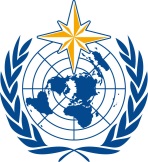 Commission for Instruments and Methods of Observation OPAG on Remote-Sensing TechnologiesInter-Programme Expert Team on Operational Weather Radars
Tokyo, Japan, 13-16 March 2017/ World Meteorological OrganizationCommission for Instruments and Methods of Observation OPAG on Remote-Sensing TechnologiesInter-Programme Expert Team on Operational Weather Radars
Tokyo, Japan, 13-16 March 2017Submitted by:
2.Mar.2017Manual/Guide/ReportSection, NameCategoryRelevant ToStatus/CommentWIGOS Requirements, Design, Implementation and Operations of a Radar NetworkGuidanceWIGOSPaul Joe developed under contract with WMOIPET-OWR-1, Doc. 5.2(5)Likely to be published as a WIGOS Technical ReportLater integrated into the Guide to WIGOSDual polarization weather radar GuidanceCIMO guidanceC. HorvatET-ORST, Task 3IPET-OWR-1, Doc. 5.2(6)Operation of weather radars in mountainous regions GuidanceCIMO guidanceW. KongET-ORST, Task 5IPET-OWR-1, Doc. 5.2(7)Evolution of weather radar technologies: New developments, resource requirements, spectrum allocation constraints GuidanceCIMO guidanceP. ChongET-ORST, Task 7IPET-OWR-1, Doc. 5.2(8)Intercomparisons of weather radar algorithms and products (Radar Quality Control and Quantitive Precipitation Intercomparison GuidanceCIMO guidanceD. Michelson, T. KaneDerived from expected guidance from RQQI and ET-ORST, Task 9IPET-OWR-1, Doc. 5.2(9)Integration of observations from different rainfall observation systems GuidanceWIGOS guidanceB. UrbanET-ORST, Task 10IPET-OWR-1, Doc. 5.2(10)Operation of Weather Radar Systems (Japan)GuidanceWIGOS guidanceN. TsukamotoET-ORST, Task 15IPET-OWR-1, Doc. 5.2(11)Impact of Wind Turbines on Weather Radars GuidanceCIMO guidanceC. HorvatET-ORST, Task 16IPET-OWR-1, Doc. 5.2(12)WMO No. 544, Manual on the GOSPart III, Section 2.7, Weather Radar StationsRegulationsGOS and WIGOS regulationsFrom CBS-16/Doc 3.2(1) Approved by CBSWill be published subject to approval by EC (2017)Weather radar capabilities for OSCARGuidanceWIGOS guidanceD. Michelson, M. Boscacci, L. Clementi, G. Haase, and A. SeedSubmitted March 2015Provides a methodology for determining OSCAR weather radar network performance capabilities from observing system metadataManual/Guide/ReportSection, NameCategoryRelevant ToStatus/CommentWMO NO. 8, Guide to Instruments and Methods of Observations (2014)Part II, Chapter 7, Radar measurementsGuidanceWIGOS and GOS operational best practice.http://www.wmo.int/pages/prog/www/IMOP/CIMO-Guide.html2014 Edition of CIMO Guide has been approved for publication.WMO No. 544, Manual on the GOSPart III, Surface-Based Sub-System, Section 2.12.2, Special Stations,  Weather Radar StationsRegulationsGOS regulationsEn: http://library.wmo.int/pmb_ged/wmo_544-v1-2015_en.pdfPublished in 2010 Edition (updated 2013))Radar material to be superseded by updated material below subject to approval of EC (2017).WMO No. 544, Manual on the GOSPart III, Section 2.7, Weather Radar StationsRegulationsGOS and WIGOS regulationsFrom CBS-16/Doc 3.2(1) Approved by CBSWill be published subject to approval by EC (2017)WMO No. 488, Guide to the GOSPart III, Section 3.9.2.1, Types of Special Stations, Weather Radar StationsGuidanceGOS guidanceEn: http://library.wmo.int/opac/index.php?lvl=notice_display&id=12516Published Edition 2010 (Updated 2013)CIMO IOM-118Evaluation of CIMO Weather Radars Survey and Web based Weather Radar DatabaseTechnical ReportGOS OWRO. Sireci (Turkey), 2015Lead to the development of the WMO Radar Database (WRD)CIMO IOM-88Training Material on Weather Radar SystemsTechnical ReportGOS OWRE. Büyükbas, L. Yalçin, Z. Dag, S. Karatas (all Turkey), 2006CIMO IOM-79Operational Aspects of Wind Profiler RadarsTechnical ReportGOS OWRJ. Dibbern, D.Engelbarg, U.Goersdorf, V.Lehmann, H.Steinhagen (Germany); N.Latham, J.Nash, T.Oakley (UK); H.Richner (Switzerland), 2003CIMO IOM-69Weather Radars used by MembersTechnical ReportGOS OWRT. Mammen (Germany), 1998CIMO IOM-52
Results of the Working Group on Weather Radars 
Part I: Severe Weather Recognition
Part II: Utilization of Doppler Radars for Monitoring Tropical Cyclones as one Element of the Global Monitoring SystemTechnical ReportGOS OWRPart I: G.G. Shchukin (Russian Fed.), and Part II: Hisao Ohno (Japan), 1993CIMO IOM-37
Information on Weather Radars used by WMO MembersTechnical ReportGOS OWRM. Gilet (France), 1989CIMO IOM-8Report on Meteorological RadarsTechnical ReportGOS OWRG.A. Clift, 1981